You have recently had a stay in hospital. We would now like you to rate the hospital in the three areas that were most important for you while at the hospital. You can decide which areas to include but they should be areas that you think the hospital can do something about.  Overall rating	Thanks for responding to questions about this hospital stay.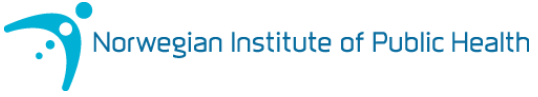   Importance and experiences	Please start by writing down the three areas that were most important to you when you were in hospital (on the left below), and rate the hospital by ticking one box for each area (on the right below):What was your experience with the hospital in this area?What was your experience with the hospital in this area?What was your experience with the hospital in this area?What was your experience with the hospital in this area?What was your experience with the hospital in this area?What was your experience with the hospital in this area?What was your experience with the hospital in this area?Please write your first area here:Fairly goodVery goodPoorFairly goodGoodVery goodExcellent1.  	What was your experience with the hospital in this area?What was your experience with the hospital in this area?What was your experience with the hospital in this area?What was your experience with the hospital in this area?What was your experience with the hospital in this area?What was your experience with the hospital in this area?What was your experience with the hospital in this area?Please write your second area here:Fairly goodVery goodPoorFairly goodGoodVery goodExcellent2.  	What was your experience with the hospital in this area?What was your experience with the hospital in this area?What was your experience with the hospital in this area?What was your experience with the hospital in this area?What was your experience with the hospital in this area?What was your experience with the hospital in this area?What was your experience with the hospital in this area?Please write your third area here:Fairly goodVery goodPoorFairly goodGoodVery goodExcellent3.  	  Prioritise areas	You have written down the areas of importance to you when you were at the hospital. We would now like you to rate how important each of these areas were for you.You have a total of six points. Divide these six points between the areas above based on how important the different areas were to you. The sum must be six. If you have only written down two areas then divide the six points between these two areas.I give the first area:pointsI give the second area:pointsI give the third area:points=6pointsWhat was your overall experience of the hospital during this stay?PoorFairly goodGoodVery goodExcellent